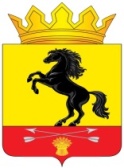                 АДМИНИСТРАЦИЯМУНИЦИПАЛЬНОГО ОБРАЗОВАНИЯ       НОВОСЕРГИЕВСКИЙ РАЙОН         ОРЕНБУРГСКОЙ ОБЛАСТИ                 ПОСТАНОВЛЕНИЕ__24.03.2020______ №  _____224-п___________                  п. НовосергиевкаОб отмене постановления администрацииНовосергиевского района  от 22.04.2010  № 210-п «О порядке создания координационных или совещательныхорганов в области развития  малого и среднего предпринимательства в муниципальном  образовании «Новосергиевский район»»Руководствуясь ст. 48 Федерального закона от 06.10.2003  N 131-ФЗ "Об общих принципах организации местного самоуправления в Российской Федерации, на основании письма прокуратуры Новосергиевского района Оренбургской области от 12.02.2020  №7/3-2020:1. Признать утратившим силу постановление администрации Новосергиевского района от  22.04.2010  № 210-п «О порядке создания координационных или совещательных органов в области развития  малого и среднего предпринимательства в муниципальном   образовании «Новосергиевский район»».2. Настоящее постановление вступает в силу с момента его подписания и подлежит опубликованию на официальном сайте администрации Новосергиевского района.Глава администрации района                                                                                    А.Д. ЛыковРазослано: экономическому отделу,  орготделу, прокурору.